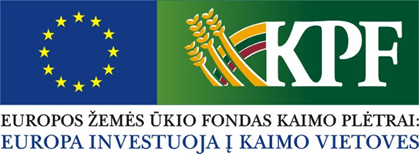 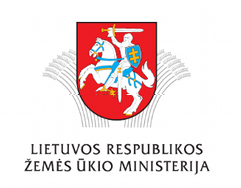 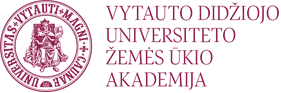 EIP veiklos grupės projektas „Konkurencingas ūkis“ SEMINARAS INOVATYVI PAŠARŲ AUGINIMO TECHNOLOGIJA GYVULININKYSTĖS ŪKIAMSPROGRAMA2019-01-17 Adresas: Stoties g. 9, Akademija, Kėdainių r.9.30-10.00Dalyvių registracija. Pasitikimo kava.10.00-10.40Pašarų gamyba, taikant hidroponinę grūdų daiginimo technologiją. Pašaro cheminė sudėtis.Doc. dr. Živilė Tarasevičienė10.40-11.20Daigintų grūdų panaudojimas galvijų racionuose ir jų įtaką galvijų mėsos ir pieno produkcijai Prof. dr. Vigilijus Jukna11.20-11.35Kavos pertrauka11.35-12.15Inovatyvios pašarų auginimo technologijos taikymo ekonominiai rezultatai. Prof. dr. Astrida Miceikienė12.15-13.30Diskusijos